ชื่อเรื่องภาษาไทย ชื่อเรื่องภาษาอังกฤษ ชื่อผู้เขียน คนที่หนึ่ง1,  ชื่อผู้เขียน คนที่สอง2*, ชื่อผู้เขียน คนที่สาม31ชื่อสังกัดของผู้เขียนคนที่หนึ่ง, 2ชื่อสังกัดของผู้เขียนคนที่สอง, 3ชื่อสังกัดของผู้เขียนคนที่สามชื่อผู้แต่งภาษาอังกฤษ คนที่หนึ่ง1, ชื่อผู้แต่งภาษาอังกฤษ คนที่สอง2*, ชื่อผู้แต่งภาษาอังกฤษ คนที่สาม31ชื่อสังกัดภาษาอังกฤษคนที่หนึ่ง, 2ชื่อสังกัดภาษาอังกฤษคนที่สอง, 3ชื่อสังกัดภาษาอังกฤษคนที่สาม*Corresponding author e-mail: email@mail.comบทคัดย่อ	บทความนี้เป็นตัวอย่างสำหรับการเตรียมการเขียนบทความที่จะส่งให้คณะกรรมการพิจารณาลงพิมพ์ในเอกสารประกอบการประชุมวิชาการระดับชาติ ด้านการประกันคุณภาพการศึกษา มหาวิทยาลัยราชภัฏกาญจนบุรี บทความนี้จะกล่าวถึงรูปแบบการเขียนบทความ ขนาดตัวอักษรที่ใช้ แบบตัวอักษรที่ใช้ในส่วนต่างๆ เพื่อเป็นตัวอย่างสำหรับส่งบทความคำสำคัญ: คำที่หนึ่ง, คำที่สอง, คำที่สามABSTRACT	This article is an example of the preparation of an article to be submitted to the committee for publication in the 2nd National Academic Conference in Quality Assurance, Kanchanaburi Rajabhat University. This article discusses the writing style. Font size used Fonts used in various sections. As an example for article submission.Keywords: Keyword1, Keyword2, Keyword3บทนำ 	บทนำกล่าวถึงความสำคัญและที่มาของการเขียนบทความวิชาการ หลักการและเหตุผล วัตถุประสงค์ ขอบเขตเนื้อเรื่อง คำจำกัดความหรือนิยามสาระประเด็นต่างๆ 	สาระและประเด็นต่างๆ หรือเนื้อเรื่องประกอบด้วยส่วนที่เกี่ยวข้องกับศาสตร์ กรอบความคิด และการเขียนเชื่อมโยงของเหตุที่นำไปสู่ผล มีการนำเสนอข้อมูลสถิติในรูปแบบตาราง หรือรูปภาพ ดังตัวอย่างต่อไปนี้ตารางที่ 1 ตัวอย่างตาราง ตารางที่ 1 (ต่อ) กรณีตารางมีความยาวเกินหน้ากระดาษ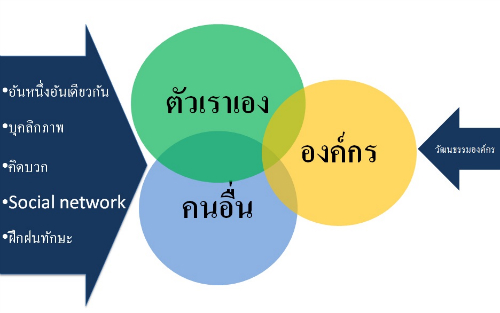 ภาพที่ 1 ตัวอย่างการใส่รูปภาพบทสรุปมีการสรุปประเด็นสำคัญของบทความในลักษณะย่ออย่างสั้นเอกสารอ้างอิงชื่อผู้แต่ง. (2561). ชื่อหนังสือ. (พิมพ์ครั้งที่ 2). กรุงเทพฯ: ลิฟแอนด์์ลิฟ.ชื่อผู้แต่ง และผู้แต่งร่วม. (2562). พฤติกรรมการใช้งานคอมพิวเตอร์ในมหาวิทยาลัยราชภัฏกาญจนบุรี. วารสารวิชาการ มหาวิทยาลัยราชภัฏกาญจนบุรี, 1(1), 43-57.ชื่อผู้แต่ง. (2563). พฤติกรรมการแสวงหาข่าวสารและการใช้เทคโนโลยีสารสนเทศการสื่อสาร ของบริษัทธุรกิจเอกชนที่มียอดขายสูงสุดของประเทศไทย. วิทยานิพนธ์วารสารศาสตรมหาบัณฑิต คณะวารสารศาสตร์และสื่อสารมวลชน มหาวิทยาลัยธรรมศาสตร์.ชื่อผู้แต่ง. (2564). ศึกษาการใช้คอมพิวเตอร์ เฟซบุ๊ค. ค้นจาก http://www.rdi.kru.ac.thHills, T. N., & James, C. (2018). The Computer and internet environment. Journal of Computer Research, 2(9), 9454 - 9459.Jackson, K. A., & Bennett, I. H., (2018). Computer Theory. (3rd ed.). New York: McGraw-Hill.Jones, H., & Reggie. (2018). E-Learning and Computer Handbook. New York: Routledge.Kenneth, I. (1995). A Buddhist response to the nature of human rights. Journal of Buddhist Ethics, 2, 111-113. Retrieved from http://www.cac.psu.edu/ปริมาณการใช้งานคอมพิวเตอร์จำแนกตามสถานที่จำนวนคนร้อยละปริมาณการใช้งานคอมพิวเตอร์จำแนกตามสถานที่จำนวนคนร้อยละ